Министерство образования и науки Алтайского краяКраевое государственное бюджетное профессиональное образовательное учреждение«Егорьевский лицей профессионального образования»с. Сросты Егорьевского районаПриказ «Об утверждении документации общественного формирования по профилактике наркомании, пропаганде здорового образа жизни (НАРКОПОСТ)на 2022-2023 учебный год»В целях оказания консультативно-диагностической и социально-правовой помощи детям и подросткам «группы риска», а также их родителям, (законным представителям), по вопросам своевременного выявления и коррекции последствий злоупотребления психоактивных веществ (далее по тексту – ПАВ), оказания личностно-ориентированной педагогической, психологической помощи детям и подросткам по формированию и развитию жизненных социально-приемлемых навыков, создания в подростковой среде ситуации, препятствующей злоупотреблению наркотиками, распространения информации о причинах, формах и последствиях злоупотребления наркотических средств, формирования у подростков навыков здорового образа жизни и ответственного отношения к своему здоровью и для проведения профилактической работы в лицее и формирования устойчивого нравственно-психологического неприятия к злоупотреблению психоактивных веществ,ПРИКАЗЫВАЮ:1.Утвердить состав НАРКОПОСТа на 2022-2023 учебный год (Приложение 1)2. Утвердить план работы НАРКОПОСТа на 2022 -2023 учебный год (Приложение 2)3. Утвердить план заседаний НАРКОПОСТа на 2022-2023 учебный год (Приложение 3)4. Утвердить паспорт НАРКОПОСТа на 2022-2023 учебный год (Приложение 4)5. В своей деятельности руководствоваться нормативно-правовыми документами по антинаркотическому воспитанию и Положением об общественном формировании по профилактике наркомании.6. Контроль за исполнением приказа возложить на заместителя директора по УВР Пронину И. А.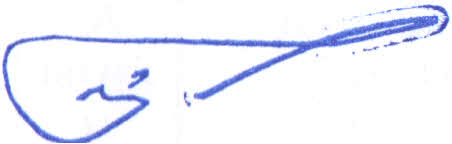 Директор КГБПОУ «ЕЛПО»                                     Н. В. Белобаба05.10.2022 г.                                                                                                  № 457 «а»   